МУНИЦИПАЛЬНОЕ ОБЩЕОБРАЗОВАТЕЛЬНОЕ УЧРЕЖДЕНИЕ«СРЕДНЯЯ ШКОЛА №2городского округа Стрежевой»636780, Томская область, городской округ Стрежевой, 2 мкр., д. 242E – mail: shkola2@guostrj.ru, тел./факс: (838259)54096Методическая разработка внеурочного занятия по математике «На пути к ОГЭ»« Задачи по геометрии в ролевой игре»  для учащихся 9 классаНоминация:«Методическая разработка учебного занятия с применением инновационных технологий»Автор: Абдуллина Лариса Ивановнаучитель математики высшей категории                                            МОУ «СОШ №2» г. Стрежевой.Пояснительная запискаНаименование методического) материала.- Направленность разработки: обучающая, развивающая, социализирующая.- Цель, задачи методического (конкурсного) материала.- Актуальность, новизна, эффективность методического (конкурсного) материала.- Краткое описание ожидаемого результата.- - Технологические особенности: технические условия, используемые средства,оборудование; организация работы.- Технологическая карта урока, дидактический материал.1. Наименование методического материала:  Методическая разработка  внеурочного занятия по математике «Задачи по геометрии в ролевой игре» для учащихся 9 класса, в групповой форме, с применением игровых и информационных  технологий для учащихся 9 класса.2. Направленность  разработки:  Игровая, обучающая,  развивающая, практико- ориентированная. Цель разработки :  Разработка внеурочного занятия по математике «Задачи по геометрии» в игровой и групповой форме и раскрытие опыта его проведения.Задачи  методической  разработки: 1. Описать  виды  деятельности педагога и учащихся на уроке.2. Описать  организацию   учебного урока, эффективность применения методов, методических приемов и форм в изложении учебного материала.3. Поделиться опытом использования   ролевых игр на уроке с использованием современных педагогических технологий .4. Дать возможность апробировать данную разработку в учебной деятельности учителям математики на внеурочных занятиях и на занятиях по подготовке к ОГЭ.Актуальность и новизна  методической разработки:Актуальность методической  разработки состоит в том, что учитель использует применение групповой формы работы с использованием ролевой игры и соревновательного процесса между участниками данной игры, используя технологию деятельностного подхода для формирования основных учебных и  коммуникативных навыков. Тема «Задачи по геометрии», которые дети решают в соревновательном режиме обобщают изученный материал по геометрии с 7 по 9 класс, и позволяют повторить  закрепить его и подготовить учащихся к итоговой аттестации. В данной разработке учитель использует различные виды деятельности учащихся, ориентируясь на их познавательный интерес, жизненный   опыт и знания. В разработке используются современные мультимедийные здоровья сберегающие ,  личносто- ориентированные , проблемные   и  развивающие технологии, методы самоконтроля, взаимоконтроля и самоанализа.  В разработке описано как   ученики из проблемной ситуации сами определяют цели и задачи занятия, делают выводы, выбирают самостоятельно задания по своим силам, соревнуются, анализируют полученные результаты, Данная разработка соответствует всем требованиям ФГОС современного урока, как в деятельности учащихся, так и учителя. В разработке описывается опыт формирования  учебных универсальных  навыков учащихся  не только в  сфере математики, но и работа в команде, в содружестве и товариществе.Новизна разработки  состоит в организации скоординированной  совместной деятельности учащихся и учителя во внеурочное время с использование различных  педагогических технологий и приемов обучения в предметной  области  математики для подготовки к ОГЭ.Краткое описание ожидаемого результата: Разработка урока должна  помочь повысить  квалификацию  и методическую  грамотность  учителей математики, и дать  возможность применять данный материал на своих уроках.Технологические условия разработки:Данная разработка проводится в рамках учебной  внеурочной деятельности педагога и учащихся по предмету математика. Требует особенной подготовки и  организации процесса для проведения занятия в форме ролевой игры и командного соревнования.   Разработка поддерживается  мультимедийной авторской презентацией, музыкальным сопровождением для физкультурной паузы  и раздаточным материалом для игры.Приложение Разработка внеурочного занятия по теме «Задачи по геометрии в ролевой игре»Организация урока проводится на  внеурочной деятельности, для учащихся 9 класса. Время занятия 40 минут. На уроке используется авторская презентация, интерактивная презентация «Своя игра», раздаточный материал в виде листов с ответами для судей, цветных прямоугольников для выбора команды, грамоты для награждения. Учащиеся делятся на две команды по цвету прямоугольников, выбирают судей, капитанов и болельщиков игры. Очередность игрока определяет капитан команды. Команды играют по очереди, решая задачи из интерактивной презентации «Своя игра»,  Игрок выбирает тему и стоимость вопроса,  показывает свой ответ судьям, которые сверяют ответ с правильным и выставляют баллы команде.Цель занятия:  Создание условий для командной ролевой игры, по обобщению знаний по геометрии для решения геометрических задач при подготовке к ОГЭ, с использование коммуникативных  и информационных технологий.Задачи урока: - образовательные: повторить фундаментальные знания по геометрии и использовать их для решения геометрических задач.- развивающие: развивать логическое мышление и навыки исследовательской работы, формировать умение анализировать, выдвигать гипотезы, переносить свои знания в новые ситуации, использовать приобретенные навыки,  развивать  интеллектуальные способности обучающихся. -воспитательные: развивать личностные качества учащихся, такие как целеустремленность, настойчивость, аккуратность, умение работать в коллективе, в команде; содействовать формированию интереса к математике и к  и активной жизненной позиции. Эффективно сотрудничать и способствовать продуктивной кооперации. Формировать  навыки  коллективной работы, повышать  уровень  творческой активности ребят, формировать  коммуникативные компетентности учащихся.Планируемые результаты:Предметные: Уметь определять способы решения выбранной задачи, использовать геометрические формулы, теоретические знания для выбора верного ответа.Личностные: Уметь проводить самооценку на основе критерия успешности учебной деятельности.Метапредметные:  Выдвижение гипотез и их обоснование;  умение составлять схемы и уравнения к текстовым задачам.- Поиск и выделение необходимой информации;Регулятивные УУД:  уметь определять и формулировать цель на уроке; оценивать правильность выполнения действий; планировать своё действие в соответствии с поставленной задачей; вносить необходимые коррективы в действие после его завершения на основе его оценки и учёта характера сделанных ошибок; высказывать своё предположение, используя  информационные технологии.  Коммуникативные УУД:  уметь оформлять свои мысли в устной и письменной форме; слушать и понимать речь других; совместно договариваться о правилах поведения и работы  в команде при соревновательном процессе.Познавательные УУД:  уметь ориентироваться в своей системе знаний: отличать новое от уже известного;  добывать новые  знания: находить ответы на вопросы, используя знания , свой жизненный опыт и информацию, полученную на уроке.К уроку прилагается технологическая карта, авторская презентация, интерактивная презентация «Своя игра» илисты ответов.Технологическая карта урокаЭтап урокаЦель этапаДеятельность учителяДеятельность учениковПланируемые результаты  Этап мотивации к учебной деятельности (2 мин)Включение учащихся в учебную деятельностьОрганизация  позитивного настроя на работу Приветствует учеников. Ребята сегодня у нас необычный урок, вы будите работать в команде, каждый из вас садится в команду по цвету прямоугольников которые у вас в руках.. Сегодня вам помощниками будут ваше смекалка, находчивость . стремление узнать новое и посоперничать.. Заходят на урок Настраиваются на работу, получают позитивный заряд, концентрируют внимание. Рассаживаются в командыГотовы к сотрудничеству, внимательны, собраны. Личностные: самоопределяются, настраиваются на урокПознавательные: Коммуникативные: планируют учебное сотрудничество с учителем и одноклассникамиЭтап актуализации и фиксирования затруднения в пробном действии(3мин)  Определяют чем будут заниматься.Учитель предлагает по слайду определить тему урока 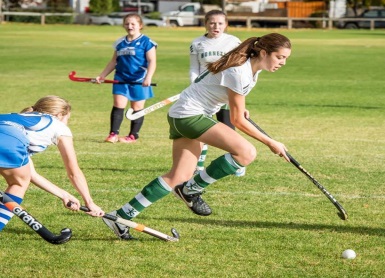 Смотрят слайд 1Определяют тему урока-Игра.Познавательные: анализируя и сравнивая предлагаемые задания, извлекают необходимую информацию для построения математического высказыванияКоммуникативные: выражают свои мысли изсходя из проблемной ситуации.Этап  выявления места и причины затруднения(3 мин)Выявляют проблему, что необходимо для игрыПредлагает по слайду 2 определить что необходимо для игры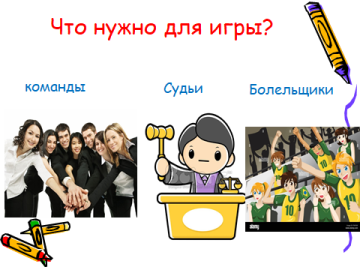 Предлагает детям выбрать капитанов и определить по ребусам название команд, выбрать судей. Выдает судьям листы с ответами и регламентом игры. Высказывают предположения что необходимы команды судьи болельщики.По слайду 3  отгадывают название команды и по цвету прямоугольника – белый выдвигают судей, которые получают листы с ответами и садятся отдельно от команд.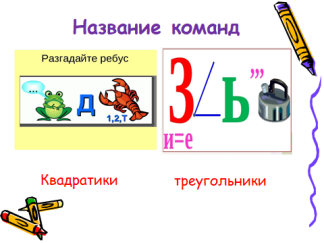 Команды придумывают девизы и приветствуют друг другаПознавательные: анализируя и сравнивая выбираемые задания, извлекают необходимую информацию для введения нового понятия, Регулятивные: в ситуации затруднения регулируют ход мыслейКоммуникативные: выражают свои мысли с достаточной полнотой и точностью, аргументируют свое мнениеЭтап постановки учебной задачи(5-7) мин и выхода из нееОбсуждение необходимости определения темы игры и ее правилУчитель предлагает посмотреть слайд 5 и определить во что придется играть командам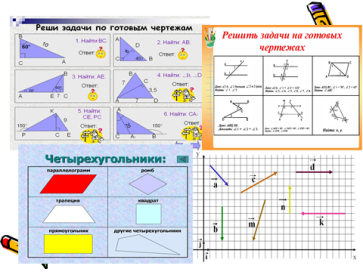 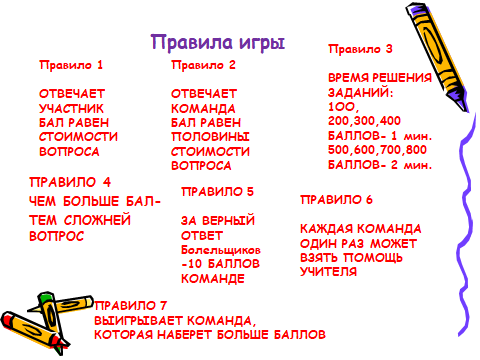 Высказывают предположения что будут решать задачи на повторения по геометрии по темам треугольники, 4- угольники, параллельные прямые и векторы. Формулируют тему занятия и ее цель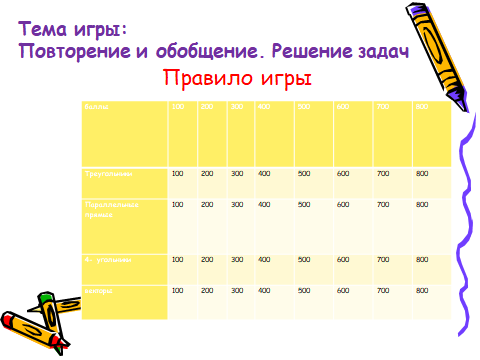 Настраиваются на игру, задают вопросы по правилам.Познавательные: анализируя и сравнивая приводимые примеры, извлекают необходимую информацию для подведения под новое понятие, формулируют тему, цель, Регулятивные: в ситуации затруднения регулируют ход мыслейКоммуникативные: выражают свои мысли с достаточной полнотой и точностью, аргументируют свое мнениеЭтап первичной апробации (5мин)Начало игрыУчитель предлагает вытянуть жребий -какая команда  будет начинать играть первой.Капитаны вытягивают жребий, определяют участника игры. Игрок из презентации выбирает тему и задачу равной цене баллов и решает ее. При необходимости команда помогает игроку, только цена вопроса по правилам меньше. Судьи сверяют ответы игроков и ставят баллы командамПознавательные:  Моделируют  преобразования объекта, строят логические цепи рассуждений, структурируют знания, грамотно выражают свои мысли с применением математической терминологииРегулятивные:Принимают сохраняют учебную цель и задачу. Осуществляют самоконтроль и самооценку своих действий, участвуют в оценке действий других. КоммуникативныеПланируют учебное сотрудничество с учителем и сверстникамиДинамическая пауза.     (2 минСменить деятельность, обеспечить эмоциональную разгрузку учащихсяУчитель включает музыкальную паузу и просит болельщика провести разминкуПовторяют движения, эмоционально разгружаются. Судьи подсчитывают количество баллов и говорят предварительные результаты.Личностные: овладение приемами сохранения физического здоровья.Коммуникативные:  эмоционально – позитивное отношение к процессуЭтап практического прменения (10минФормирование навыка при решение задач Учитель снова включает презентацию «Своя игра» и предлагает продолжить соревнованияСудьи подсчитывают количество баллов и говорят предварительные результаты. Команды играют.Личностные: самоопределяютсяРегулятивные: проявляют познавательную деятельностную инициативуЭтап подведение итоговАнализ игрыУчитель предлагает судьям подсчитать количество баллов, и проводит математический фокусУчитель проводит награждение, выдает командам грамоты и сладкие призы.Команды и болельщики выполняют задания фокуса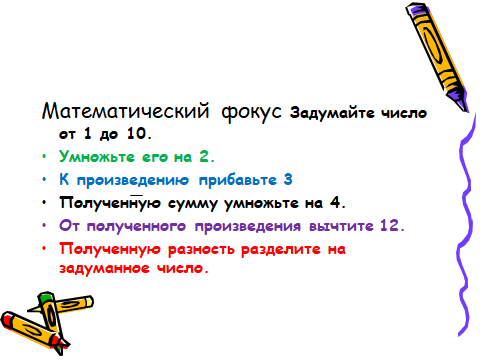 Судьи озвучивают результат игры, выявляют победителяПознавательные: самостоятельно выполняют действия, применяют способы решения, прогнозируют результат, выстраивают письменную цепь рассужденийРегулятивные: проявляют познавательную инициативу, контролирую свои действияКоммуникативные: осознают применяемый алгоритм с достаточной полнотойЭтап рефлексии деятельности(5мин)Обеспечение осознания учащимися своей учебной деятельности на уроке.Оценивание работы учащихся на уроке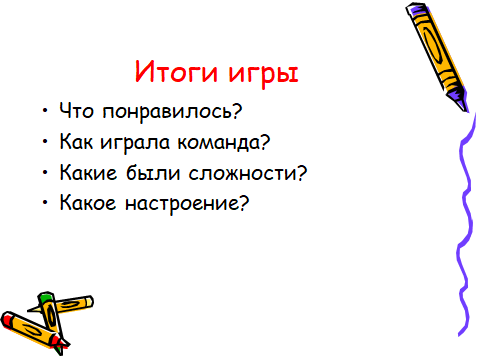 Отвечают на вопросы,  делятся впечатлениями об уроке.., высказывают свое мнение и чувства.  Капитаны высказываются как играла команда, выявляют лучшего игрока.Благодарят за игру друг друга. Говорят что победила дружба..Личностные: проводят самооценку, учатся адекватно принимать причины успеха (неуспеха)Познавательные: проводят рефлексию способов и условий своих действийКоммуникативные: планируют сотрудничество, используют критерии для обоснования своих ответов 